Информация о проведении субботника Клуб с. Холмушино26 апреля в Холмушино вышли дружно на субботник под девизом                      «Мы – за чистое село!» работники клуба, Совет Женщин и специалист администрации. Объем работы проделан большой, убрали территорию близлежащих домов от мусора,   территорию возле памятника, подбеливали столбы. Сделаем наше село чище!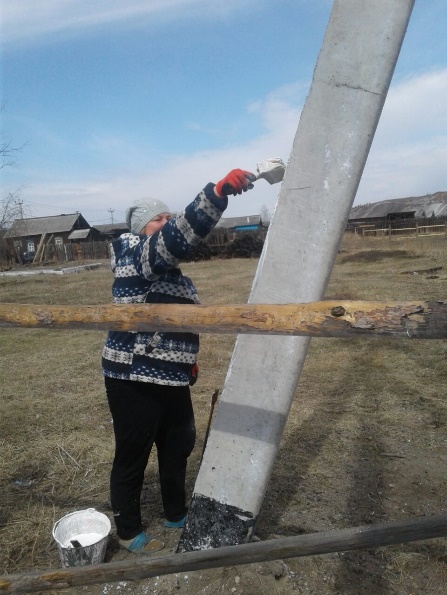 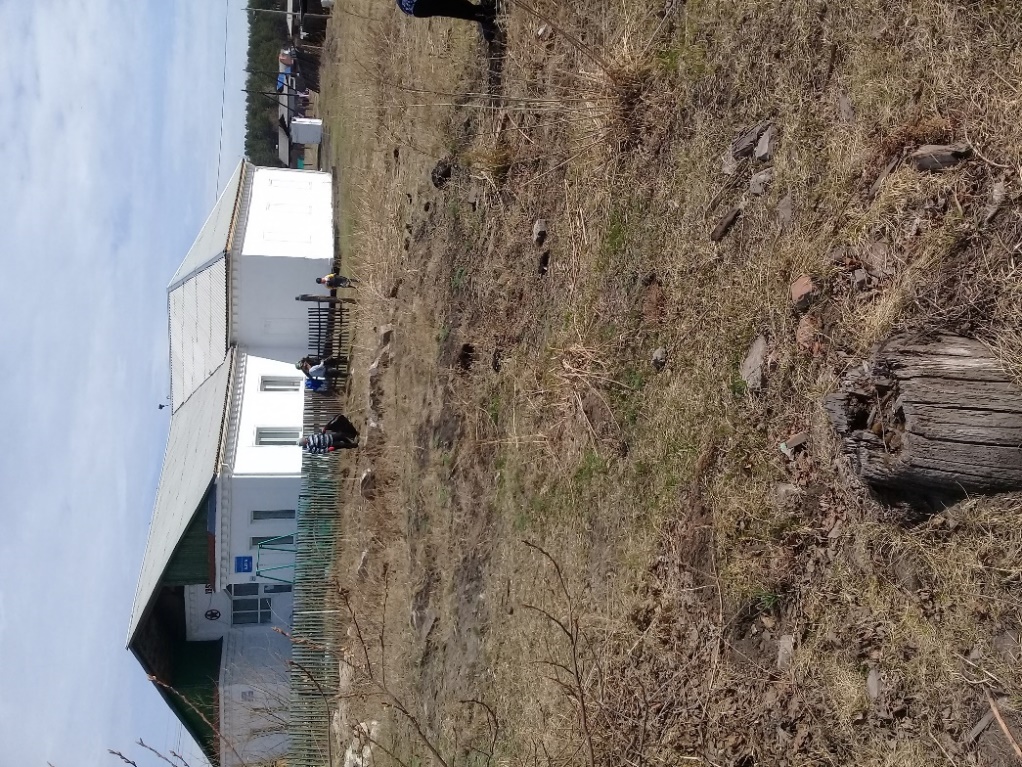 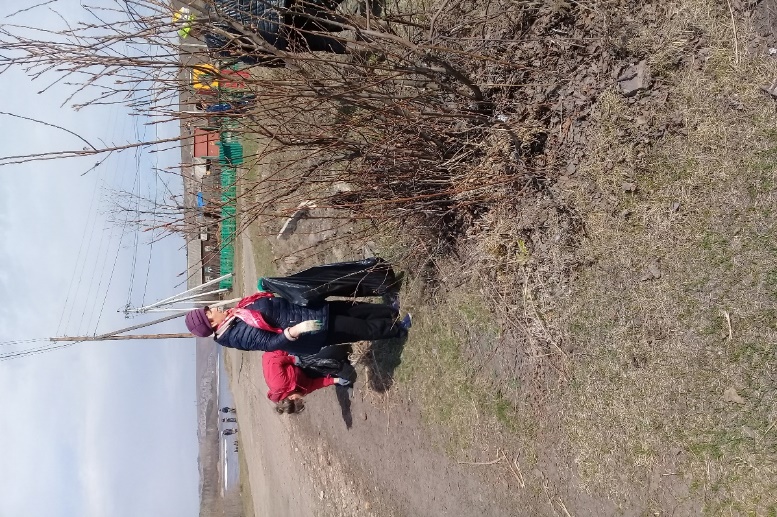 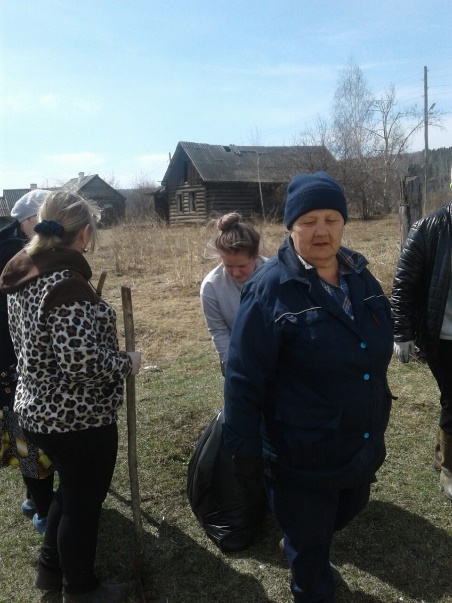 Огромное спасибо всем, кто принял участие!!!                                                      Заведующая клуба: Олейникова Н.П.